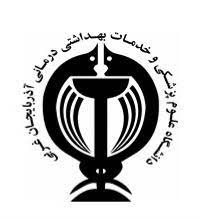 شیوه نامه و فرآیند طرح های تحقیقاتی نظام سلامت (HSR)دانشگاه علوم پزشکی و خدمات بهداشتی و درمانی آذربایجان غربی ( ارومیه)معاونت تحقیقات و فناوریدانشگاه علوم پزشکی و خدمات بهداشتی درمانی ارومیهپاییز 1402مقدمه:در راستای شعار سال مهار تورم و رشد تولید، در مقوله سلامت، انجام تحقیقات میدانی مشکلات و ابهامات موجود سیستم نظام سلامت از دغدغه های مهم است. با شروع طرح تحول نظام سلامت از اوایل سال 1393 و با توجه به اهمیت این طرح، یک اولویت در برنامه‌های وزارت بهداشت درمان و آموزش پزشکی قرار گرفت. از آنجائیکه ابعاد این طرح از یک منظر بعد درمانی و اقتصادی آن بیشتر به چشم می‌خورد اما نظام آموزشی، بهداشتی و پژوهشی و حتی فرهنگی دانشگاه‌ها از اجرای این طرح درحال حاضر و مهم‌تر از آن در آینده تأثیرپذیر خواهد بود. پژوهش در نظام سلامت یا پژوهش در خدمات سلامت جنبه کاربردی دارند و با هدف تولید اطلاعات مناسب برای حل مشکلات و مسائل اجرایی طراحی می شوند. منظور از اجرای آنها کمک به تصمیم گیری در سطوح مدیریتی و ارائه راه حلهای مناسب و خدمات بهتر و به صرفه اقتصادی می باشد. از آنجا که توسعه بهداشت و درمان جامعه مستلزم دسترسی به آخرین تحولات فنی و علمی و بکارگیری بهترین روش های ممکن در ارائه خدمات است، تحقیق در سیستم های بهداشتی درمانی به عنوان یک شاخه پژوهش نوین شناخته شده است.اصل کلی حاکم بر تحقیقات نظام سلامت در این است که سوالات پژوهشی، مشکلات روزانه سیاستگذاران، مجریان و مسئولان ارائه خدمات سلامت باشد و روشهای تحقیقاتی مطلوب که متناسب با مشکلات و وضعیت حاکم بر آنها است، بکار گرفته شود. ویژگیهای این تحقیقات عبارت اند از: اولویت گرایی، عملگرایی، تیم گرایی، مشارکت گرایی، بهنگامی، عینیت گرایی و کارائی، قابلیت دسترسی و سادگی درک نتایجماده 1- شرح وظایف:1- بررسی،  به روز رسانی و تصویب اولویت های تحقیقاتی نظام سلامت2- تدوین و به روز رسانی شیوه نامه طرح های HSR3- بررسی و تصویب طرح های نظام سلامت4- پایش و ارزیابی طرح های خاتمه یافته نظام سلامت ماده 2- اهداف:1- مشارکت ذینفعان برای حمایت مادی و معنوی طرح های نظام سلامت2- پایش و ارزیابی توسط ذینفعان از طرح ها3- سوق دادن طرح های مرتبط با نظام سلامت به سمت اثرگذاری در ارتباط با اسناد بالادستیماده 3- ترکیب اعضا:تركيب اعضاى كميته تحقيقات نظام سلامت دانشگاه معاونين تحقيقات و فنآورى و بهداشت دانشگاه 2 نفر از محققين علاقمند داراى فعاليتهاى ارزنده در پژوهش نظام سلامت  2 نفر از محققين به عنوان نماينده رياست دانشگاه به انتخاب رئيس دانشگاه با لحاظ سوابق پژوهشي بويژه در زمينه HSRو با حكم ايشان به عضويت كميته منصوب ميشوند.  2 نفر از كارشناسان اجرايي علاقمند با دانش و انگيزه لازم از حوزه معاونت بهداشت و معاونت تحقيقات و فناورى هريك از معاونتهاى بهداشتي ، و تحقيقات و فناورى يكي از كارشناسان خود را كه داراى دانش ، انگيزه و دقت كافي است را به عنوان فرد مسئول تعيين تا ضمن هماهنگي با مديران حوزه خود بتوانند مشكلات را شناسايي و به شورا جهت ارزيابي ارائه نمايند . اين افراد با حكم رئيس دانشگاه به عضويت كميته  منصوب ميشوند. نمايندگاني از ساير سازمانها در ارتباط با موضوع طرحها در صورت لزوم استفاده كنندگان از نتايج تحقيقات با توجه به ارتباط موضوعي  تبصره 1- رئيس كميته تحقيقات نظام سلامت به انتخاب رئيس دانشگاه از بين معاونين تحقيقات و فناورى و بهداشت دانشگاه بر اساس سابقه فعاليت در زمينه تحقيقات به ويژه تحقيقات نظام سلامت انتخاب خواهد شد و ايشان وظيفه نظارت و ارائه گزارش ماهانه را بر عهده خواهند داشتماده 4- فرآیند و زمان بندی تصویب طرح های تحقیقاتی در کمیته HSR1- پروپوزال در فرمت طرح های نظام سلامت تدوین شود و اعضای هیات علمی و محققان حائز شرایط)2- مرجع/ واحد استفاده کننده از نتایج طرح ( معاونت بهداشتی و .......) به تایید اولویت این طرح را با آن سازمان تایید کند و تامین اعتبار 50 درصدی آن را تقبل کند. (حداکثر زمان بررسی دوهفته)3- تعیین مرکز تحقیقات ناظر در راستای ماموریت آن مرکز- اجرا کننده هم استفاده کننده از نتایج تحقیقات است. (معاونت تحقیقات دانشگاه، حداکثر زمان اجرا یک هفته)4- بررسی و تایید پروپوزال توسط مرکز تحقیقات ناظر با ارسال به داور و بعد از تایید 2 داور در مرکز ( با هماهنگی مرکز تحقیقات، حداکثر زمان اجرا یک ماه)5- بررسی پروپوزال در کمیته HSR با حضور مجری طرح برای دفاع از پروپوزال ( معاونت تحقیقات و فناوری دانشگاه، حداکثر زمان یک ماه)6- بررسی در کمیته اخلاق (کمیته اخلاق مربوطه، حداکثر زمان یک ماه)7- بررسی در شورای پژوهشی دانشگاه (شورای پژوهشی دانشگاه، حداکثر زمان دو هفته)8- ابلاغ اجرای قرارداد طرح تحقیقاتی (معاونت تحقیقات و فناوری+ مجری طرح، حداکثر زمان دو هفته)این شیوه نامه در4 ماده و یک تبصره و 2 پیوست در 491 امین جلسه شورای  پژوهشی دانشگاه مورخ 6/9/1402 تصویب و لازم الاجرا گردید.پیوست 1مدارک لازم برای بررسی طرح های HSRدر معاونت تحقیقات و فناوری  و ارائه به شورای HSR دانشگاه علوم پزشکی ارومیه1- ثبت طرح بصورت HSR در سامانه پژوهشیار2- نامه تامین اعتبار با دو امضا:در این نامه باید کد و عنوان طرح در پژوهشیار و نام مجری و سقف مبلغ تامین اعتبار توسط معاونت/ دانشکده/ حوزه مربوطه ذکر شده و با امضای بالاترین مقام تصمیم گیرنده و امضای مسئول امور مالی/ حسابدار از طریق اتوماسیون اداری به معاونت تحقیقات و فناوری دانشگاه ارسال شود.3- بارگذاری تصویر مصوبه HSR معاونت/ دانشکده مربوطه در طرح مذکور در سامانه پژوهشیارتوجه: در موادریکه شورای HSR در معاونت مربوطه وجود نداشته باشد به شرح زیر عمل می شود:معاونتها: مصوبه شورای مدیران مورد قبول است.در مورد طرحهای ارسالی از بیمارستانها رعایت موارد زیر ضروریست:الف- هنگام ثبت پروپوزال با توجه به ماهیت طرح مرکز هدف اول معاونت مربوطه یا دانشکده پزشکی و مرکز هدف دوم بیمارستان یا مراکز مرتبط با بیمارستان انتخاب شود.ب- نامه تامین اعتبار می تواند از طرف بیمارستان با رعایت شرایط بند 2 ارسال گردد.ج- با توجه به ماهیت طرح اخذ مصوبه شورای HSR از یکی از معاونتهای دانشگاه یا دانشکده پزشکی و بارگذاری تصویر آن در سامانه پژوهشیار الزامی است.در مورد طرحهای ارسالی از مرکز توسعه آموزش- EDC رعایت موارد زیر ضروریست:ثبت طرح بصورت HSR در پژوهشیار و انتخاب مرکز توسعه آموزش بعنوان مرکز هدفثبت صورتجلسه در سامانه پژوهشیارلازم به ذکر است تمامی طرحها با در نظر گرفتن ماهیت HSR داشتن و همینطور از نظر متدولوژی و هزینه مورد کارشناسی قرار می گیرند و در صورت لزوم براساس نظر شورای HSR دانشگاه می تواند مجددا مورد کارشناسی علمی و فنی دقیق تر و ضرورت اجرا واقع بشود.پیوست 2نمونه متن نامه تامين اعتبار(توجه : از طريق اتوماسيون اداري بايد ارسال شود)بسمه تعاليمعاونت محترم تحقیقات و فناوری دانشگاهسلام عليكم احتراما، بدينوسيله طرح HSR  آقاي / خانم ...................................... با عنوان ........................................................................................................................................................................................................................................................................................ و كد ثبت شده................................................... در نرم افزار پژوهشيار كه در نظر است از نتايج كاربردي آن در اين حوزه استفاده گردد، جهت طرح در شوراي HSR دانشگاه ارسال مي گردد. لازم به ذكر است كه تامين اعتبار اين طرح حداكثر به ميزان ..................................... ريال ازمحل اعتبارات اين حوزه مورد تاييد مي باشد.پیوست 3فرآیند طرح های اچ اس آر- دانشگاه علوم پزشکی ارومیه (آ.غ)1- ثبت طرح توسط مجری در سامانه پژوهشیار در سیستم  ثبت HSR2-  برای دفاع اولیه پروپوزال مرکز اصلی در بخش مشخصات طرح  در سامانه پژوهشیار انتخاب شود  3-مذاکره و تامین اعتبار طرح توسط یکی از معاونت ها/واحد های دانشگاه4- ارسال نامه تامین اعتبار" فرمت موجود در شیوه نامه" از طریق اتوماسیون اداری به معاونت تحقیقات و فناوری دانشگاه5- دریافت طرح ثبت شده در مرکز تحقیقاتی ناظر6- ارسال طرح توسط کارشناس مرکز تحقیقاتی ناظرجهت داوری، نظارت و تنظیم صورتجلسه دفاع پروپوزال7- (در صورت عدم تایید مرکز ناظر) بایگانی طرح و اطلاع رسانی به مجری8- (در صورت تایید مرکز ناظر) قرار گرفتن طرح در دستور جلسه شورای اچ اس آر 9- (در صورت عدم تایید شورای اچ اس آر) بایگانی طرح و اطلاع رسانی به مجری 10- (در صورت تایید شورای اچ اس آر) ارسال به کمیته اخلاق جهت بررسی و صدور کد اخلاق11- پس از دریافت کد اخلاق، قرار گرفتن طرح در دستور جلسه شورای پژوهشی دانشگاه 12- تنظیم و عقد قرارداد با مجری13- اجرای طرح و ارسال گزارشات مطابق با مواد مندرج در قرارداد14- دریافت گزارش و ارسال به مرکز تحقیقات ناظر15- صدور دستور پرداخت و اعلام خاتمه طرحتوضیحات:مجری طرح اچ اس آر میبایست عضو هیات علمی باشد و در صورت غیر هیات علمی بودن باید پیمانی یا رسمی باشد. عنوان طرح میبایست کاملا قابل اجرا بوده و اثرگذاری آن تضمین شود.هنگام ثبت طرح، حکم کارگزینی مجری میبایست در پژوهشیار ( قسمت ضمائم پروپوزال) ضمیمه گردد.نامه مکاتبه تامین اعتبار از طریق اتوماسیون ارسال و اصل آن به معاونت تحقیقات و فناوری تحویل و تصویر آن در سامانه پژوهشیار ضمیمه گردد.  نام و امضاء/مهر حسابدار حوزهنام و امضاء بالاترين مقام مسوول حوزه